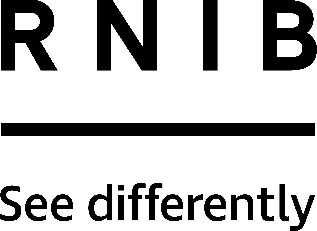 Daylight Twist 2 desk lamp (DH454) Thank you for purchasing from RNIB. In the unlikely event the item is unsuitable, please contact us within 14 days of receipt to obtain your returns number. To ensure your return goes smoothly, the item and all components must be in as new condition and packed in its original, undamaged packaging. For further details and guidance on returning faulty items, please see the Terms and conditions of sale and How to contact RNIB sections of this instruction manual.Please retain these instructions for future reference. These instructions are also available in other formats. Special warningWhen using this light the best position is to have it positioned below eye level between you and what you are doing. It is important to have the light shade below eye level to prevent glare.Also, the amount of illumination on an object increases fourfold if the distance between the light and the object is halved. Remember to keep some background lighting on as well as it will help prevent eye strain.General descriptionThe Twist 2 desk lamp is portable and easy to use, with a high-quality diffuser to reduce glare, adjustable brightness and top of the range CRI for tasks requiring colour matching, as well.To use, simply fold out the ‘easy-twist’ shade, press the button and twist to get light exactly where you need it.OrientationRemove all packaging from around the lamp.The light has separate plug-in power adapter. Push the small connector on the adapter cable into the socket at the rear of the lamp and plug the adapter into a suitable mains socket.To open the shade, hold the light near the adapter cable with one hand and with the other placed towards the base on the opposite side of the light, gently lift the shade upwards. At the top of the light is the carry handle and a hinge. On the base of the light there is an oval button. This button can be used to adjust the brightness and to turn the light off.Using the productTurning on/offGently pull the shade in an upwards motion away from the light. The light will switch on automatically and turn off when the shade is closed.The shade can be tilted forwards and backwards to help direct light where it is needed. To turn the light off, close the shade towards the main body of the light, ensuring that the shade is not tilted forwards or backwards, so that it fits snugly in the main light recess.To adjust the brightness, press the dimmer button at the base on the lamp. There are three brightness levels. You can also turn the light off by pressing this button. If the lamp is turned off with the dimmer button, it can be switched back on by pressing the dimmer button again, without the need to open and close the shade.Technical specification Maximum reach: 15cm (5.9 inches).Cable length: 1.8m (71 inches).Weight: 1kg (2lb).Bulb lifespan: Up to 50,000 hours.Light outputLight source: LED.Lumens: 600.Lux: Adjustable – 2,000, 1,500 or 1,000 lux at 30cm (12 inches).Colour temperature: 6,000k (daylight white light).CRI: 95+.Power consumption: 11W.Safety For indoor use only.The LEDs are not user or service replaceable as they designed to last for the lifetime of the product.Caution: if the cable becomes damaged, the light should not be used and the cable should exclusively be replaced by a suitably qualified person in order to avoid hazard (qualified electrician).Caution: do not look directly at the LEDs.CleaningAfter removing from mains power supply, the light can be cleaned with a duster or damp (not wet) cloth containing a mild soap solution and then dry with a soft cloth. Do not use spray cleaners or large amounts of liquid.How to contact RNIB Phone: 0303 123 9999Email: shop@rnib.org.ukAddress: RNIB, Northminster House, Northminster, Peterborough PE1 1YNOnline Shop: shop.rnib.org.ukEmail for international customers: exports@rnib.org.uk Terms and conditions of sale This product is guaranteed from manufacturing faults for 24 months from the date of purchase.  If you have any issues with the product and you did not purchase directly from RNIB then please contact your retailer in the first instance. For all returns and repairs contact RNIB first to get a returns authorisation number to help us deal efficiently with your product return. You can request full terms and conditions from RNIB or view them online. RNIB Enterprises Limited (with registered number 0887094) is a wholly owned trading subsidiary of the Royal National Institute of Blind People ("RNIB"), a charity registered in England and Wales (226227), Scotland (SC039316) and Isle of Man (1226). RNIB Enterprises Limited covenants all of its taxable profits to RNIB.           .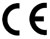 This product is CE marked and fully complies with all applicable EU legislation. 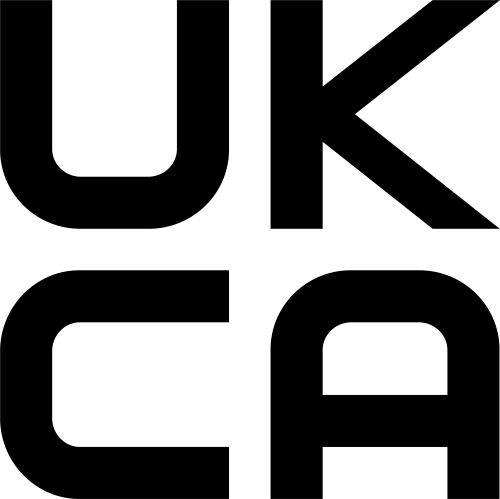 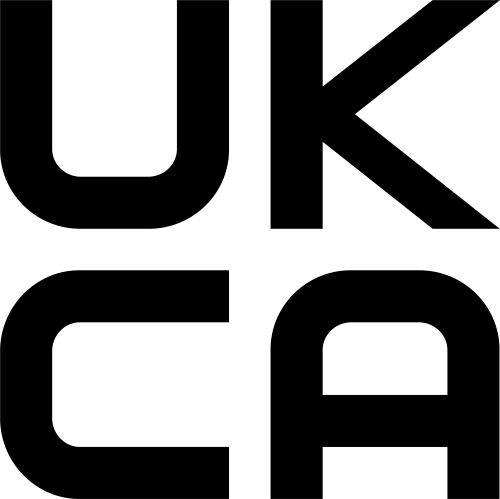 This product is UKCA marked and fully complies with the relevant UK legislation. Please do not throw items marked with this symbol in your bin.  Recycle your electricals and electronic devices free at your local recycling centre. Search for your nearest recycling centre by visiting www.recyclenow.com.Why recycle?Unwanted electrical equipment is the UK’s fastest growing type of waste.Many electrical items can be repaired or recycled, saving natural resources and the environment.  If you do not recycle, electrical equipment will end up in landfill where hazardous substances will leak out and cause soil and water contamination – harming wildlife and human health.RNIB are proud to support your local authority in providing local recycling facilities for electrical equipment.To remind you that old electrical equipment can be recycled, it is now marked with the crossed-out wheeled bin symbol. Please do not throw any electrical equipment (including those marked with this symbol) in your bin.What is WEEE?The Waste Electrical or Electronic Equipment (WEEE) Directive requires countries to maximise separate collection and environmentally friendly processing of these items.How are we helping?In the UK, distributors including retailers must provide a system which allows all customers buying new electrical equipment the opportunity to recycle their old items free of charge. As a responsible retailer, we have met the requirements placed on us by financially supporting the national network of WEEE recycling centres established by local authorities. This is achieved through membership of the national Distributor Take-back scheme (DTS).Date: August 2021.© RNIB